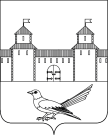 от 28.12.2015  № 2220-рОб утверждении стандарта  муниципальной услуги Муниципального казенного учреждения «Хозяйственная группа по обслуживанию органов местного самоуправления» В целях учета, анализа видов и количества муниципальных услуг, их эффективности,  обеспечения  бюджетного  планирования,  формирования муниципальных заданий по оказанию муниципальных услуг и мониторинга их  выполнения,  руководствуясь  Бюджетным кодексом Российской Федерации,  Федеральным законом от 06.10.2003 №131-ФЗ «Об  общих  принципах  организации местного самоуправления в Российской Федерации», руководствуясь статьями 32, 35, 40 Устава муниципального образования Сорочинский городской округ Оренбургской области:1.  Утвердить стандарт муниципальной услуги Муниципального казенного учреждения «Хозяйственная группа по обслуживанию органов местного самоуправления», согласно  приложению  к  настоящему распоряжению.2. Контроль за исполнением настоящего распоряжения возложить на заместителя   главы администрации городского округа по экономике и управлению имуществом Павлову Е.А.3. Настоящее распоряжение вступает в силу 1 января 2016г. и подлежит официальному опубликованию.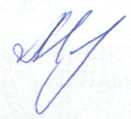 Глава муниципального образования Сорочинский городской округ 			Т.П.МелентьеваРазослано: в дело, прокуратура, Павловой Е.А., управление финансов, МКУ «Централизованная бухгалтерия по обслуживанию органов местного самоуправления», МКУ «Хозяйственная группа по обслуживанию органов местного самоуправления», отдел по культуре и искусству, МКУ «МФЦ».Приложение № 1к распоряжению администрации Сорочинского городского округа от 28.12.2015 № 2220-рСТАНДАРТмуниципальной услуги (работы)Обеспечение эксплуатационно-технического обслуживания объектов и помещений, а также содержание указанных объектов и помещений, оборудования и прилегающей территории в надлежащем состоянии.I Паспорт муниципальной услуги1. Разработчик стандарта муниципальной услуги (работы):Администрация Сорочинского городского округа Оренбургской области2. Область (сфера) применения стандарта муниципальной услуги (работы):Обслуживание муниципальных учреждений3. Термины и определения:Не требуется4. Нормативные  правовые  акты, регламентирующие  качество предоставления муниципальной услуги (работы):Конституция Российской Федерации, Федеральный закон 131-ФЗ «Об общих принципах организации местного самоуправления Российской Федерации»5. Основные   факторы  качества,  используемые  в  стандарте муниципальной услуги:Не требуется6. Сведения о муниципальной услуге:Наименование: Административное обеспечение деятельности организаций.Содержание: Обеспечение эксплуатационно-технического обслуживания объектов и помещений, а также содержание указанных объектов и помещений, оборудования и прилегающей территории в надлежащем состоянии.7. Получатели муниципальной услуги:Результат работ распространяет свое действие на служащих управлений, отделов Администрации Сорочинского городского округа, муниципальных казенных учреждений8. Поставщик(и) муниципальной услуги (исполнители работы):МКУ «Хозяйственная группа по обслуживанию органов местного самоуправления»II Требования к качественному, количественному, кадровому и материально-техническому оснащению поставщика муниципальной услуги (исполнителя работы) и процесса оказания услуги (выполнения работы)1. Качественные характеристики поставщика муниципальной услуги (исполнителя работы)Для данного вида деятельности лицензия, аккредитация не требуется.2. Требования к материально-технической базе и инфраструктуре учреждений, осуществляющих оказание услуги, (выполнение работы), и иным условиям. Не требуется3. Требования к кадровому составу (квалификация, стаж и т.д.)Требуется наличие высшего образования, и стаж работы по специальности не менее 3 летНаличие средне - специального образования и стаж работы не менее трех лет.4. Признаки группового или индивидуального предоставления услуги (услуга носит индивидуальный или групповой характер)Не требуется5. Нормативный объем предоставления услуги (выполнения работы) в год на одного получателя или на единицу услуги249 дней6. Ключевые особенности оказания услуги Не требуется7. Количественная характеристика основных трудовых ресурсов (тренеры, педагоги, специалисты), необходимых для оказания единицы услуги индивидуально, либо в групповом порядке. Также указывается  необходимость подключения, дополнительных трудовых ресурсов (тренер по ОФП, нянечки, курьеры) их количества и доли данного подключения от общего объема времени необходимого для предоставления услуги и, то, одновременно ли с основной трудовой единицей, дополнительные трудовые единицы подключаются к процессу оказания услуги (выполнению работы).Количественный расчет кадровой потребности осуществляется в зависимости от количества обслуживаемых учреждений. 8. Максимальная наполняемость учреждения получателями муниципальной услуги, одновременно получающими услугу.Не требуется9. Минимальные пороговые требования к получателям услуги, ограничивающие предоставление услуги (возрастные, психо-физические, требование к состоянию здоровья) Не требуется10. Требования по участию получателей услуги в соревнованиях, смотрах, конкурсах и т.д.Требования по участию исполнителей работы в семинарах, квалификации, профессиональных конкурсах.Исполнители работ обязаны ежегодно принимать участие в работе семинаров, круглых столов.Требования по участию исполнителей работы в семинарах, повышении квалификации, профессиональных конкурсах.11. Требования к результату оказания услуги (выполнения работы)Не требуется12. Оборудование, инвентарь и экипировка, которым учреждение должно располагать для полноценного оказания услуги (выполнения работы):13. Оборудование, инвентарь и экипировка, которые учреждение в обязательном порядке передает получателям услуги в процессе предоставления услуги (выполнения работы), для полноценного оказания услуги (выполнения работы):Не требуется14. Иные затраты необходимые для оказания услуги в натуральном выражении в пересчете на единицу услуги или группу получателей, производимые в обязательном порядке за счет учреждения.Не требуетсяАдминистрация Сорочинского городского округа Оренбургской областиР А С П О Р Я Ж Е Н И Е №  Наименование             Наименование             Единица измеренияМинимальное количество изделий в учрежденииМинимальное количество изделий в учрежденииСрок эксплуатации1 Перечень оборудования и основного инвентарь, необходимого для оказания услуги (выполнения работы)1 Перечень оборудования и основного инвентарь, необходимого для оказания услуги (выполнения работы)1 Перечень оборудования и основного инвентарь, необходимого для оказания услуги (выполнения работы)1 Перечень оборудования и основного инвентарь, необходимого для оказания услуги (выполнения работы)1 Перечень оборудования и основного инвентарь, необходимого для оказания услуги (выполнения работы)1 Перечень оборудования и основного инвентарь, необходимого для оказания услуги (выполнения работы)1 Перечень оборудования и основного инвентарь, необходимого для оказания услуги (выполнения работы)nНаименованиеНаименованиешт, метр, и т.дуказывается количество, которое в обязательном порядке должно иметься у учреждения предоставляющего услугу, выполняющего работууказывается количество, которое в обязательном порядке должно иметься у учреждения предоставляющего услугу, выполняющего работууказывается максимальный срок использования запаса1.1.МониторШт.Шт.2552.Системный блокСистемный блокШт.252553.3.ПринтерШт.Шт.2054.КлавиатураКлавиатураШт.2525105.Оптическая мышкаОптическая мышкаШт.2525106.СтолыСтолыШт.3030107.Стулья офисныеСтулья офисныеШт.4040108.ТелефоныТелефоныШт.202059.Копировальная техникаКопировальная техникаШт.1010510.Сплит системыСплит системыШт.2020211.ШкафыШкафыШт.2020512.КартриджиКартриджиШт.30305